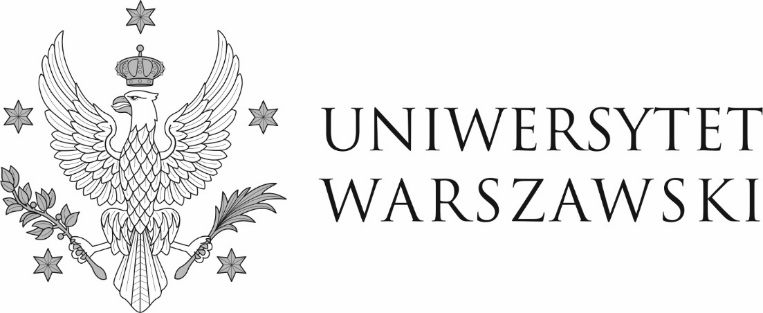 Warszawa, dnia 26.05.2022 r.DZP-361/183/2021/MK/569Do wszystkich zainteresowanychDotyczy: udzielenia zamówienia w trybie podstawowym nr DZP-361/183/2021 na Opracowanie wielobranżowej dokumentacji projektowo-kosztorysowej w zakresie dostosowania budynku d. CIUW przy ul. Krakowskie Przedmieście 26/28 w Warszawie do aktualnych wymagań bezpieczeństwa p.poż.ZMIANA TREŚCI SPECYFIKACJI WARUNKÓW ZAMÓWIENIAZestaw IZamawiający, działając na podstawie art. 286 ust. 1 ustawy z dnia 11 września 2019 r. – Prawo zamówień publicznych (Dz. U. z 2021 r. poz. 1129 z późn. zm.), zmienia treść specyfikacji warunków zamówienia (zwanej dalej SWZ).  Zamawiający informuje, że zmienia treść art. 5 § 4 SWZ. Po ust. 5 dodaje się ust. 5a w następującym brzmieniu:„5a. W celu potwierdzenia braku podstaw wykluczenia Wykonawcy z udziału w postępowaniu o udzielenie zamówienia publicznego na podstawie art. 7 ust. 1 Ustawy o szczególnych rozwiązaniach Zamawiający żąda następującego podmiotowego środka dowodowego: oświadczenia Wykonawcy o aktualności informacji zawartych w oświadczeniu , o którym mowa w art. 125 ust. 1 w zakresie przesłanek wykluczenia z art. 7 ust. 1 ustawy o szczególnych rozwiązaniach w zakresie przeciwdziałania wspieraniu agresji na Ukrainę oraz służących ochronie bezpieczeństwa narodowego”.W imieniu ZamawiającegoPełnomocnik Rektora ds. zamówień publicznychmgr Piotr Skubera